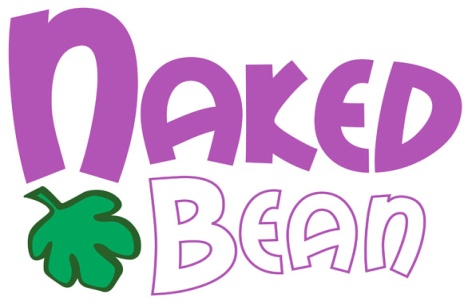       GRAB & GO MENU                                                “Get Fresh Get Naked”                                                    Pre Order & Collect                                                         Order Line:- 0161 770 5717Breakfast Menu “Wake up Naked” (until 11.30am)Toasted Current Teacake   £1.20 V   Hot Buttered Toast  (2 bits) Jam or Honey optional   £1.00 VFresh Baked Buttered Croissant Jam or Honey optional   £1.50 VHot Porridge Pot served with honey & mixed berries  £1.80 VWarm Savoury Breakfast Croissant with cheddar, tomato & herbs  £2.00 V  Hot Griddled Bacon or Herby Sausage Muffin   £2.20Double Egg Banjo Muffin  £2.20 VAdd extra breakfast item (tomatoes, mushrooms, eggs etc)   £0.50 per itemThe “Full Monty” breakfast baguette Bacon, Sausage, Egg, Tomatoes & Mushrooms  £3.75Hot Savoury Sandwiches When is a cheese on toast not a cheese on toast? When it’s a Welsh Rarebit with 7 secret ingredients   Welsh Rarebit The original classic on thick farmhouse toast    £2.80 V Welsh & Ham Savoury Welsh rarebit topped off with our gammon roast ham    £3.30   Welsh “Fireman” Welsh rarebit topped off with sweet chilli jam & red onions    £3.30 V The “Lincoln” Welsh rarebit topped off with herby pork sausages    £3.30  The “Buck” Rarebit rarebit topped off with a fried egg    £3.30 VHot Grilled Panini’s £3.30 Roast Gammon ham & Cheddar Cheese With English Mustard optional   Sweet Chilli Chicken & Cheddar Cheese With red onions & chilli jamTuna & Cheddar Cheese Melt With red onions, tomatoes & sweet peppers Creamy Brie & Bacon With homemade fruit chutneyTangy Goats Cheese, red onion & roasted tomato With pesto V“Classic” Sandwiches £2.00 Available on a choice of thick white, wholemeal or granary sliced Creamy Egg Mayo & Cress VCheddar & Ploughmans Pickle VTuna Mayo & Cucumber VHome Roast Gammon Ham & TomatoChicken Mayo & Crispy Bacon bits“Deep Fill” Sandwiches £2.45 Available on a choice of thick white, wholemeal or granary sliced Warm Bacon, Lettuce & TomatoHome Roast Gammon Ham, Chutney & Salad Tuna Provencal & Crisp SaladHome Roast Beef & Rocket SaladChicken Mayo & Crisp Salad“Fresh Baked” Baguettes £2.70 Available on a choice of white or granary Creamy French Brie, Cherry Tomato & Fresh Basil VHome Roast Gammon Ham, Chutney & Cheddar Tuna Provencal & Crisp SaladPosh Cheese & Ploughmans PickleChicken & Bacon Super Club“Dinner Jackets” £2.80 Baked & salted jacket potatoesHeinz Baked beans VCottage Cheese VCreamy Brie & Crispy BaconSweet Chilli ChickenHerby Sausage Chunks & Heinz Baked beansCheddar Cheese VTuna Mayo/ProvencalAdd an extra filling for 75p“Skinny Dippin” Salads £4.50 Greek Feta Salad V Mixed leaves, cherry tomatoes, red onions & cucumber. Finished off with tangyFeta cheese, marinated olives, Hummus & warm pitta bread    Warm Chicken & Chorizo Salad Mixed leaves, cherry tomatoes, red onions & cucumber. Finished      Off with griddled chicken, potato & chorizo flambéed in Spanish sherry and a Smokey tomato dressing. Served with warm Rustic garlic bread.Tuna St Tropez Salad Mixed leaves, cherry tomatoes, red onions & cucumber. Finished      Off with  tuna, marinated olives , boiled egg , croutons  & anchovies . With a lemon & mint dressing andServed with warm Rustic garlic bread.House Salad of the Month During the summer months we use seasonal ingredients to create HouseSalads :- Please ring through to find out what we are serving.Naked Bean Meal Deals The “ Early Bird” (until 11.00am)But any hot drink  & get a bacon, sausage or double egg muffin for an extra  £1.70 The “Classic” 3 pieceAny fresh made “Classic” sandwich + cold drink  + home baked cake/crisps   £3.35 The “Deep Fill” 3 pieceAny fresh made “Deep Fill” sandwich + cold drink  + home baked cake/crisps   £3.80 The “Baguette” 3 pieceAny fresh made “Baguette”  + cold drink  + home baked cake/crisps   £4.00 The “Soup & Roll” ComboA healthy 12oz portion of wholesome homemade soup +a roll     £2.00 The “Soup & Sandwich” ComboAny fresh made Sandwich  + a 12oz portion of wholesome homemade soup    £3.75 The “Soup & Baguette” ComboAny fresh made Baguette  + a 12oz portion of wholesome homemade soup    £4.00 Hot Beverages (Drinks are also available in both skimmed & soya) Assorted Teas Early Grey, English breakfast, fruit & herbal                                         £1.00   £1.20Latte or Cappuccino Ground to order using our distinctive “9 Bar Dream” roast  £2.20   £2.50Americano Ground to order, available in three strengths                                          £1.90   £2.20Hot Chocolate Thick & creamy, topped off with chocolate dusting                             £2.20   £2.65Chocomello Deluxe chocolate, topped off with whipped cream & mellows                    £2.90   £3.35Mocha Thick & creamy chocolate, laced with rich intense espresso                                £2.45   £2.95Mocha Flake Topped off with whipped cream & chocolate flake                                   £2.90   £3.20Mint Choc Bliss Mint Chocolate topped off with whipped cream & choc sauce          £2.90   £3.35Chunky Monkey Banana Chocolate topped off with whipped cream & choc chips   £2.90   £3.35Strawberry Blizzard White Chocolate whipped cream & strawberry sauce             £2.90   £3.35Decaf Shot Freshly ground to order                                                                                                 £0.30 Flavour Shot Caramel, Vanilla, Hazelnut, Irish Cream, Amaretto & many more                     £0.45 Whipped Cream Cap                                                                                                                    £0.45 “Something for Dessert” £1.05All our cakes & muffins are baked fresh in store dailyBlueberry Burst Muffin Cherry & Almond MuffinApple & Raspberry Crumble MuffinDutch Apple Crumble MuffinChocolate Chip MuffinSuper Sticky Toffee MuffinMoist Chocolate Brownie Cake BarZesty Lemon Drizzle Cake BarMoist Carrot Cake BarBanoffee Cake BarOreo Cookie Cake BarSalted Caramel Nut Cake BarPlease note that we often have weekly special cake variations, just ask when you order.Take Home a Box of 4 Fresh Baked Muffins & Cakes only £3.60Order Line:- 0161 770 5717 Because all our food is made to order and not pre packed, lunchtime orders need to be in for 11.00am to ensure they are ready for 12noon pick up. We will endeavor to give you an estimated time of collection when you order